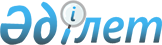 Об установлении публичного сервитута на земельный участок в городе ШахтинскеПостановление акимата города Шахтинска Карагандинской области от 4 сентября 2023 года № 43/01
      В соответствии с Законом Республики Казахстан "О местном государственном управлении и самоуправлении в Республике Казахстан", подпунктом 5-1) статьи 18, пунктом 4 статьи 69 Земельного кодекса Республики Казахстан, акимат города Шахтинска ПОСТАНОВЛЯЕТ:
      1. Установить публичный сервитут на земельный участок, расположенный в городе Шахтинске, на водоеме "Шаханские карьеры", площадью 11,22 га, предоставленный Зирко Дмитрию Сергеевичу в целях ведения любительского (спортивного) рыболовства.
      2. Государственному учреждению "Отдел земельных отношений, архитектуры и градостроительства города Шахтинска" (Б.Мақшай) принять меры, вытекающие из настоящего постановления.
      3. Контроль за исполнением настоящего постановления возложить на заместителя акима города Шахтинска Мажитова Н.А.
      4. Настоящее постановление вводится в действие со дня его первого официального опубликования.
					© 2012. РГП на ПХВ «Институт законодательства и правовой информации Республики Казахстан» Министерства юстиции Республики Казахстан
				
      Аким города Шахтинска

М. Кыдырганбеков
